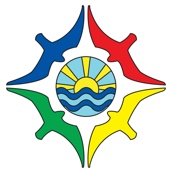 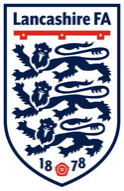 Westcliff Primary Academy Partnership with ‘Lancashire FA’    Advert for Apprentice – Sports & Pupil SupportThe children, staff and governing body of Westcliff Primary Academy in partnership with the Lancashire FA are looking to appoint a skilled, enthusiastic and highly motivated apprentice who will be a role model for our children. Are you aged 16-18?  This could be the role for you.Employer:  Westcliff Primary Academy Learning Provider: Lancashire FA Vacancy Description:    You will be involved in a range of activities in school including:Supporting the delivery of PE lessons across all age groups of children.Running lunchtime and after school sports clubs.Supporting children to reach their potential in maths and English.Qualifications needed:Minimum of 4 GCSE’s (Including PE, Maths & English at Grade 4 or above).Personal Qualities:Applicants should be:Passionate about sport and developing children’s skills in physical education and approaches to active lifestyles.A positive role model for our children and inspire them to be the best they can be.Eager to learn and develop new skills.Willing to be involved in whole school life.Flexible and adaptable.Reliable and responsibleBe able to maintain confidentiality at all timesExcellent with time-keeping and attendanceApprenticeship Qualification StandardLevel 2 ‘Community Activator Coach’ Apprenticeship StandardThis will be a fixed term contract for 12 months (up to a maximum of 18 months)The successful applicant will require DBS clearance.Pay rate £4.81per hour, for the 1st 12 monthsClosing date:  06.06.22 at 9amInterested applicants should email  k.walker@westcliff.fcat.org.uk for further details